T.CMALKARA KAYMAKAMLIĞIİRFAN MACAR İLKOKULU MÜDÜRLÜĞÜ2019-2023 STRATEJİK PLANI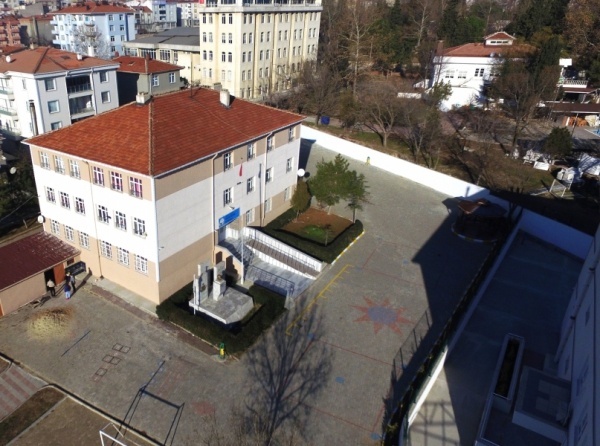 Sunuş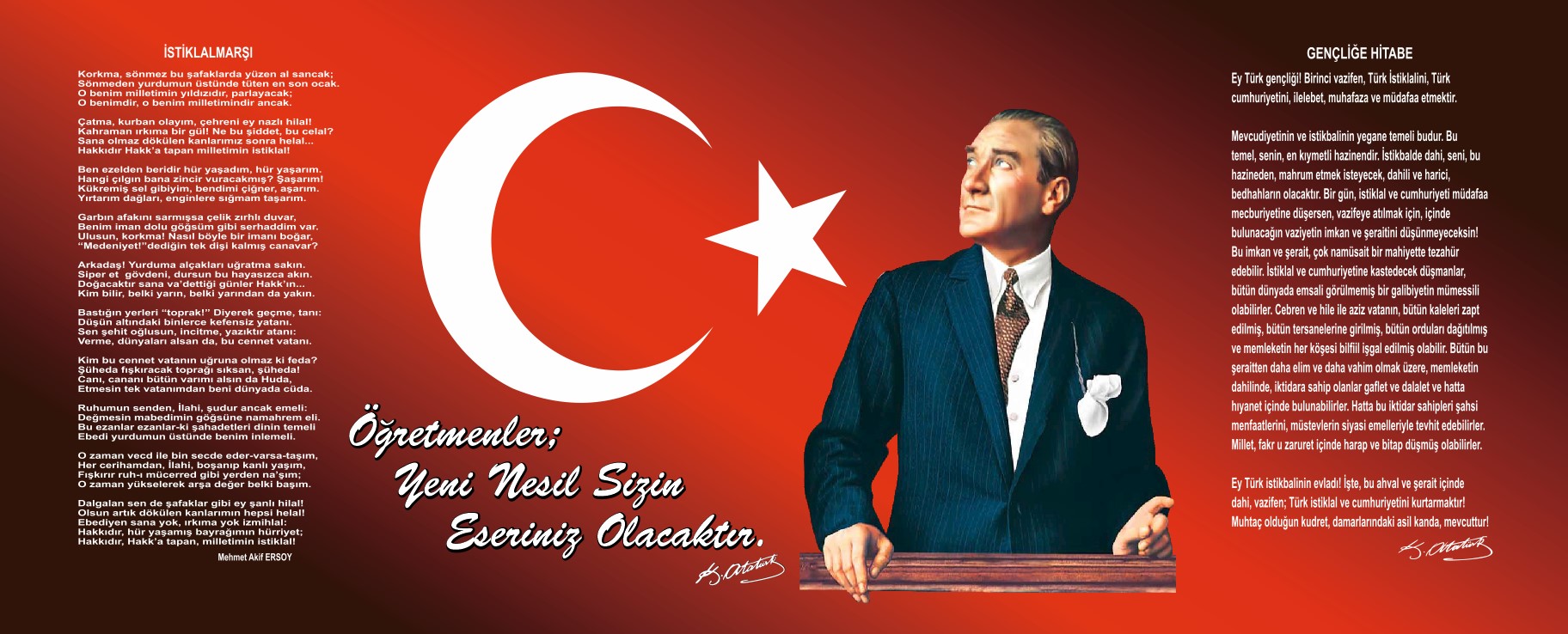 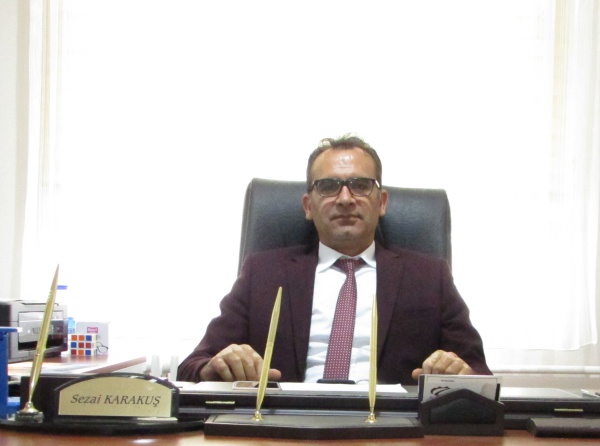 Yaşadığımız çağın getirisi olan teknolojik, bilimsel gelişmelerin takibinde ve uygulanmasında planlama süreci, önemlidir. Planlamanın kurumlara sağladığı düzen, iş bölümü, zamanlama, görev dağılımı gibi kavramlar sayesinde kurumun çalışmasına süreklilik gelmiş, verimlilik artmıştır. Bir eğitim kurumu olan okullarımızda da bunun tatbiki kaçınılmazdır.            Kurumlar şahıslara göre değil hedeflerine ulaşmak için yönetilmelidir. Her bireyin söz sahibi olduğu, hak ve sorumluluklarını bilen, içerisinde bilim ve teknoloji olan okul amacımız için bu plan ile yola çıktık. Kendisiyle barışık, topluma faydalı ve başarılı bireyler yetiştirmek istiyoruz.          İrfan Macar Ailesi olarak geleceğe bakıp, geçmişimizden güç alıyoruz.                                          Sezai KARAKUŞ                                                                                          İrfan Macar İlkokulu MüdürüİçindekilerSunuş	3İçindekiler	4BÖLÜM I: GİRİŞ ve PLAN HAZIRLIK SÜRECİ	5BÖLÜM II: DURUM ANALİZİ	6Okulun Kısa Tanıtımı *	6Okulun Mevcut Durumu: Temel İstatistikler	7PAYDAŞ ANALİZİ	11GZFT (Güçlü, Zayıf, Fırsat, Tehdit) Analizi	24Gelişim ve Sorun Alanları	26BÖLÜM III: MİSYON, VİZYON VE TEMEL DEĞERLER	28MİSYONUMUZ *	28VİZYONUMUZ *	28TEMEL DEĞERLERİMİZ *	28BÖLÜM IV: AMAÇ, HEDEF VE EYLEMLER	29TEMA I: EĞİTİM VE ÖĞRETİME ERİŞİM	29TEMA II: EĞİTİM VE ÖĞRETİMDE KALİTENİN ARTIRILMASI	30TEMA III: KURUMSAL KAPASİTE	32V. BÖLÜM: MALİYETLENDİRME	33EKLER:	Hata! Yer işareti tanımlanmamış.BÖLÜM I: GİRİŞ ve PLAN HAZIRLIK SÜRECİ2019-2023 dönemi stratejik plan hazırlanması süreci Üst Kurul ve Stratejik Plan Ekibinin oluşturulması ile başlamıştır. Ekip tarafından oluşturulan çalışma takvimi kapsamında ilk aşamada durum analizi çalışmaları yapılmış ve durum analizi aşamasında paydaşlarımızın plan sürecine aktif katılımını sağlamak üzere paydaş anketi, toplantı ve görüşmeler yapılmıştır. Durum analizinin ardından geleceğe yönelim bölümüne geçilerek okulumuzun amaç, hedef, gösterge ve eylemleri belirlenmiştir. Çalışmaları yürüten ekip ve kurul bilgileri altta verilmiştir.STRATEJİK PLAN ÜST KURULUBÖLÜM II: DURUM ANALİZİDurum analizi bölümünde okulumuzun mevcut durumu ortaya konularak neredeyiz sorusuna yanıt bulunmaya çalışılmıştır. Bu kapsamda okulumuzun kısa tanıtımı, okul künyesi ve temel istatistikleri, paydaş analizi ve görüşleri ile okulumuzun Güçlü Zayıf Fırsat ve Tehditlerinin (GZFT) ele alındığı analize yer verilmiştir.Okulun Kısa Tanıtımı      İrfan Macar İlkokulu  08.08.1986 tarihinde Eğitim-Öğretime başlamıştır. Okulumuz adından da anlaşılacağı gibi Malkara eşrafından İrfan MACAR tarafından yaptırılmıştır. 1986 yılında Eğitim-Öğretime 5 öğretmenle başlayan okulumuz 1 yıl sonra Ana Sınıfına kavuşmuştur. 1992 yılında kat ilavesi yapılmıştır. 2008 yılında yapılan 8 derslikli ek bina ile derslik sayısı 17’ye çıkmıştır. 2010 yılında TOGEM tarafından yaptırılan Ana Sınıfı binası ile Okulumuz bünyesine 2 derslik daha eklenmiştir. 2012 Yılında İlkokula dönüştürülen okulumuz, şu anda 13 derslik, 1 Fen Laboratuarı, 1 öğretmenler odası bulunmaktadır.   İrfan Macar İlkokulu, Sezai KARAKUŞ liderliğinde 1 Müdür Yardımcısı, 4 Okul Öncesi Öğretmeni, 11 Sınıf Öğretmeni, 1 İngilizce Öğretmeni,1 Rehber Öğretmen, 308 Öğrencisi ile çağdaş, demokratik,  Atatürk ilke ve inkılapları doğrultusunda eğitim ve öğretime devam etmektedir.Okulun Mevcut Durumu: Temel İstatistiklerOkul Künyesi:Okulumuzun temel girdilerine ilişkin bilgiler altta yer alan okul künyesine ilişkin tabloda yer almaktadır.Temel Bilgiler Tablosu- Okul Künyesi Çalışan BilgileriOkulumuzun çalışanlarına ilişkin bilgiler altta yer alan tabloda belirtilmiştir.Çalışan Bilgileri TablosuOkulumuz Bina ve Alanları	Okulumuzun binası ile açık ve kapalı alanlarına ilişkin temel bilgiler altta yer almaktadır.Okul Yerleşkesine İlişkin Bilgiler Sınıf ve Öğrenci Bilgileri	Okulumuzda yer alan sınıfların öğrenci sayıları alttaki tabloda verilmiştir.Donanım ve Teknolojik KaynaklarımızTeknolojik kaynaklar başta olmak üzere okulumuzda bulunan çalışır durumdaki donanım malzemesine ilişkin bilgiye alttaki tabloda yer verilmiştir.Teknolojik Kaynaklar TablosuGelir ve Gider BilgisiOkulumuzun genel bütçe ödenekleri, okul aile birliği gelirleri ve diğer katkılarda dâhil olmak üzere gelir ve giderlerine ilişkin son iki yıl gerçekleşme bilgileri alttaki tabloda verilmiştir.PAYDAŞ ANALİZİKurumumuzun temel paydaşları öğrenci, veli ve öğretmen olmakla birlikte eğitimin dışsal etkisi nedeniyle okul çevresinde etkileşim içinde olunan geniş bir paydaş kitlesi bulunmaktadır. Paydaşlarımızın görüşleri anket, toplantı, dilek ve istek kutuları, elektronik ortamda iletilen önerilerde dâhil olmak üzere çeşitli yöntemlerle sürekli olarak alınmaktadır.Paydaş anketlerine ilişkin ortaya çıkan temel sonuçlara altta yer verilmiştir.Öğrenci Anketi Sonuçları:                                                                                                 İRFAN MACAR İLKOKULU MÜDÜRLÜĞÜ STRATEJİK PLANI (2019-2023) “ÖĞRENCİ GÖRÜŞ VE DEĞERLENDİRMELERİ” ANKET FORMU   Öğretmen Anketi Sonuçları:İRFAN MACAR İLKOKULU MÜDÜRLÜĞÜ STRATEJİK PLANI (2019-2023)                                                   “ÖĞRETMEN GÖRÜŞ VE DEĞERLENDİRMELERİ” ANKET FORMU   İRFAN MACAR İLKOKULU MÜDÜRLÜĞÜ STRATEJİK PLANI (2019-2023) “VELİ GÖRÜŞ VE DEĞERLENDİRMELERİ” ANKET FORMU                                GZFT (Güçlü, Zayıf, Fırsat, Tehdit) Analizi ,Okulumuzun temel istatistiklerinde verilen okul künyesi, çalışan bilgileri, bina bilgileri, teknolojik kaynak bilgileri ve gelir gider bilgileri ile paydaş anketleri sonucunda ortaya çıkan sorun ve gelişime açık alanlar iç ve dış faktör olarak değerlendirilerek GZFT tablosunda belirtilmiştir. Dolayısıyla olguyu belirten istatistikler ile algıyı ölçen anketlerden çıkan sonuçlar tek bir analizde birleştirilmiştir.Kurumun güçlü ve zayıf yönleri donanım, malzeme, çalışan, iş yapma becerisi, kurumsal iletişim gibi çok çeşitli alanlarda kendisinden kaynaklı olan güçlülükleri ve zayıflıkları ifade etmektedir ve ayrımda temel olarak okul müdürü/müdürlüğü kapsamından bakılarak iç faktör ve dış faktör ayrımı yapılmıştır. İçsel Faktörler Güçlü YönlerGüçlü Yönler  Sınıf mevcutlarının öğretim ve tekniklerine uygun sayıda olması.Okulun fiziki şartlarının eğitim öğretime uygun olması.Okul Aile Birliği Üyelerinin Okulu maddi manevi her yönüyle destekliyor olması.Öğretmen kadrosunun tam ve tecrübeli olması.Okul ve veli arasındaki işbirliğinin yüksek düzeyde olması.Tüm sınıfların teknolojik donanıma sahip olması.Orta Öğretime öğrenci yerleştirme oranın yüksek olmasının alt sınıfları olumlu yönde motive etmesi.İlçede en fazla tercih edilen okul olması.Velilerin ihtiyaç duyduğunda Okul Personeli ile rahatlıkla görüşebilmesi.Zayıf Yönler    1- Yardımcı hizmetli kadrosunun yetersiz olması.    2- Okulun güvenlik görevlisinin olmaması.    3-Kapalı spor salonu ve futbol sahasının olmaması.   4- Çok amaçlı salonun bulunmaması. Dışsal FaktörlerFırsatlar1-Yerel yönetimlerden yeterli derece yardım alınması.2-Emniyet güçlerinden ihtiyaç anında yakınlığından dolayı hızlı destek alınabilmesi.3-Okulun Kapalı Spor Salonuna yakın olması.4-Okulun Kültür Sarayına yakın olması.5-Okulun bulunduğu çevrenin sessiz ve trafik açısından güvenli olması6-Okulumuzu yapan hayırseverin ailesinin okulumuza desteğe devam etmesi.7-Okul Aile Birliğinin tüm imkanları ile destek olmasıTehditler1-Okulun etrafında devam belediyeye ait inşaat faaliyetleri.2-Okulun şehir merkezine uzak olması Gelişim ve Sorun AlanlarıGelişim ve sorun alanları analizi ile GZFT analizi sonucunda ortaya çıkan sonuçların planın geleceğe yönelim bölümü ile ilişkilendirilmesi ve buradan hareketle hedef, gösterge ve eylemlerin belirlenmesi sağlanmaktadır. Gelişim ve sorun alanları ayrımında eğitim ve öğretim faaliyetlerine ilişkin üç temel tema olan Eğitime Erişim, Eğitimde Kalite ve kurumsal Kapasite kullanılmıştır. Eğitime erişim, öğrencinin eğitim faaliyetine erişmesi ve tamamlamasına ilişkin süreçleri; Eğitimde kalite, öğrencinin akademik başarısı, sosyal ve bilişsel gelişimi ve istihdamı da dâhil olmak üzere eğitim ve öğretim sürecinin hayata hazırlama evresini; Kurumsal kapasite ise kurumsal yapı, kurum kültürü, donanım, bina gibi eğitim ve öğretim sürecine destek mahiyetinde olan kapasiteyi belirtmektedir.Gelişim ve sorun alanlarına ilişkin GZFT analizinden yola çıkılarak saptamalar yapılırken yukarıdaki tabloda yer alan ayrımda belirtilen temel sorun alanlarına dikkat edilmesi gerekmektedir. Gelişim ve Sorun AlanlarımızBÖLÜM III: MİSYON, VİZYON VE TEMEL DEĞERLEROkul Müdürlüğümüzün Misyon, vizyon, temel ilke ve değerlerinin oluşturulması kapsamında öğretmenlerimiz, öğrencilerimiz, velilerimiz, çalışanlarımız ve diğer paydaşlarımızdan alınan görüşler, sonucunda stratejik plan hazırlama ekibi tarafından oluşturulan Misyon, Vizyon, Temel Değerler; Okulumuz üst kurulana sunulmuş ve üst kurul tarafından onaylanmıştır.MİSYONUMUZGeçmişten aldığı ilhamla aydınlık yarınlara koşan, idealist ve mutlu bireyler yetiştirmek için varız.VİZYONUMUZDeğişim Gelişimi, Gelişim Mutluluğu Getirir; Değişmekten ve Değiştirmekten Korkmuyoruz.TEMEL DEĞERLERİMİZKoşulsuz ve şartsız sevgiBilimsellikÇağdaşlıkEvrensellikToplumsal yararlılıkYenilikçilik ve YaratıcılıkGüvenirlilikKatılımcılık BÖLÜM IV: AMAÇ, HEDEF VE EYLEMLERTEMA I: EĞİTİM VE ÖĞRETİME ERİŞİMEğitim ve öğretime erişim okullaşma ve okul terki, devam ve devamsızlık, okula uyum ve oryantasyon, özel eğitime ihtiyaç duyan bireylerin eğitime erişimi, yabancı öğrencilerin eğitime erişimi ve hayat boyu öğrenme kapsamında yürütülen faaliyetlerin ele alındığı temadır.Stratejik Amaç 1: Kayıt bölgemizde yer alan çocukların okullaşma oranlarını artıran, öğrencilerin uyum ve devamsızlık sorunlarını gideren etkin bir yönetim yapısı kurulacaktır.   Stratejik Hedef 1.1.  Kayıt bölgemizde yer alan çocukların okullaşma oranları artırılacak ve öğrencilerin uyum ve devamsızlık sorunları da giderilecektir. Performans Göstergeleri EylemlerTEMA II: EĞİTİM VE ÖĞRETİMDE KALİTENİN ARTIRILMASIEğitim ve öğretimde kalitenin artırılması başlığı esas olarak eğitim ve öğretim faaliyetinin hayata hazırlama işlevinde yapılacak çalışmaları kapsamaktadır. Bu tema altında akademik başarı, sınav kaygıları, sınıfta kalma, ders başarıları ve kazanımları, disiplin sorunları, öğrencilerin bilimsel, sanatsal, kültürel ve sportif faaliyetleri ile istihdam ve meslek edindirmeye yönelik rehberlik ve diğer mesleki faaliyetler yer almaktadır. Stratejik Amaç 2: Öğrencilerimizin gelişmiş dünyaya uyum sağlayacak şekilde donanımlı bireyler olabilmesi için eğitim ve öğretimde kalite artırılacaktır.Stratejik Hedef 2.1.  Öğrenme kazanımlarını takip eden ve velileri de sürece dâhil eden bir yönetim anlayışı ile öğrencilerimizin akademik başarıları ve sosyal faaliyetlere etkin katılımı artırılacaktır.Performans GöstergeleriEylemlerStratejik Hedef 2.2.  Etkin bir rehberlik anlayışıyla, öğrencilerimizi ilgi ve becerileriyle orantılı bir şekilde üst öğrenime veya istihdama hazır hale getiren daha kaliteli bir kurum yapısına geçilecektir. Performans GöstergeleriEylemlerTEMA III: KURUMSAL KAPASİTEStratejik Amaç 3: Eğitim ve öğretim faaliyetlerinin daha nitelikli olarak verilebilmesi için okulumuzun kurumsal kapasitesi güçlendirilecektir. Stratejik Hedef 3.1.  Eğitim öğretim faaliyetlerin niteliğini artırıcı aktif,çevre ile etkileşim halinde donanımını tamamlamış;iş güvenliği ile hijyene önem veren yönetim anlayışı sağlanacakır.Performans GöstergeleriEylemlerV. BÖLÜM: MALİYETLENDİRME2019-2023 Stratejik Planı Faaliyet/Proje Maliyetlendirme TablosuVI. BÖLÜM: İZLEME VE DEĞERLENDİRMEOkulumuz Stratejik Planı izleme ve değerlendirme çalışmalarında 5 yıllık Stratejik Planın izlenmesi ve 1 yıllık gelişim planın izlenmesi olarak ikili bir ayrıma gidilecektir. Stratejik planın izlenmesinde 6 aylık dönemlerde izleme yapılacak denetim birimleri, il ve ilçe millî eğitim müdürlüğü ve Bakanlık denetim ve kontrollerine hazır halde tutulacaktır.Yıllık planın uygulanmasında yürütme ekipleri ve eylem sorumlularıyla aylık ilerleme toplantıları yapılacaktır. Toplantıda bir önceki ayda yapılanlar ve bir sonraki ayda yapılacaklar görüşülüp karara bağlanacaktır. Üst Kurul BilgileriÜst Kurul BilgileriEkip BilgileriEkip BilgileriAdı Soyadı                   UnvanıAdı Soyadı                           UnvanıSezai KARAKUŞOKUL MÜDÜRÜBülent ÖZTÜRKSınıf ÖğretmeniHasan TOKDEMİRMÜDÜR YARDIMCISIDiler EREN                             Sınıf ÖğretmeniGürem ERGENEREHBER ÖĞRETMENHasan ÇETİN                              Sınıf ÖğretmeniHatice AKAROKUL AİLE BİR. BAŞK.Melek LÜTFÜOĞLUOkulöncesi ÖğretmeniBuse KIZILOKUL AİLE BİR. YÖN.K.Ü.Pelin K. YİĞİTERSınıf Öğretmeniİsmail ÇAKIRVeliUğur CEYLANVeliMert AKSÜTÖğrenciİli: TEKİRDAĞİli: TEKİRDAĞİli: TEKİRDAĞİli: TEKİRDAĞİlçesi: MALKARAİlçesi: MALKARAİlçesi: MALKARAİlçesi: MALKARAAdres: Camiatik Mh. Papatya Sk. No:2Camiatik Mh. Papatya Sk. No:2Camiatik Mh. Papatya Sk. No:2Coğrafi Konum (link):Coğrafi Konum (link):http:irfanmacario.meb.k12.tr/tema/harita.phphttp:irfanmacario.meb.k12.tr/tema/harita.phpTelefon Numarası: 282 427 2892282 427 2892282 427 2892Faks Numarası:Faks Numarası:282 427 7091282 427 7091e- Posta Adresi:708096@meb.k12.tr 708096@meb.k12.tr 708096@meb.k12.tr Web sayfası adresi:Web sayfası adresi:http://irfanmacario.meb.k12.tr http://irfanmacario.meb.k12.tr Kurum Kodu:708096708096708096Öğretim Şekli:Öğretim Şekli:Tam GünTam GünOkulun Hizmete Giriş Tarihi : 1986Okulun Hizmete Giriş Tarihi : 1986Okulun Hizmete Giriş Tarihi : 1986Okulun Hizmete Giriş Tarihi : 1986Toplam Çalışan Sayısı:Toplam Çalışan Sayısı:1919Öğrenci Sayısı:Kız162162Öğretmen SayısıKadın99Öğrenci Sayısı:Erkek153153Öğretmen SayısıErkek88Öğrenci Sayısı:Toplam315315Öğretmen SayısıToplam1717Derslik Başına Düşen Öğrenci SayısıDerslik Başına Düşen Öğrenci SayısıDerslik Başına Düşen Öğrenci Sayısı:24Şube Başına Düşen Öğrenci SayısıŞube Başına Düşen Öğrenci SayısıŞube Başına Düşen Öğrenci Sayısı:24Öğretmen Başına Düşen Öğrenci SayısıÖğretmen Başına Düşen Öğrenci SayısıÖğretmen Başına Düşen Öğrenci Sayısı:24Şube Başına 30’dan Fazla Öğrencisi Olan Şube SayısıŞube Başına 30’dan Fazla Öğrencisi Olan Şube SayısıŞube Başına 30’dan Fazla Öğrencisi Olan Şube Sayısı:2Öğrenci Başına Düşen Toplam Gider MiktarıÖğrenci Başına Düşen Toplam Gider MiktarıÖğrenci Başına Düşen Toplam Gider Miktarı57,15 TLÖğretmenlerin Kurumdaki Ortalama Görev SüresiÖğretmenlerin Kurumdaki Ortalama Görev SüresiÖğretmenlerin Kurumdaki Ortalama Görev Süresi10 YILUnvan*ErkekKadınToplamOkul Müdürü ve Müdür Yardımcısı202Sınıf Öğretmeni6914Branş Öğretmeni011Rehber Öğretmen101İdari Personel000Yardımcı Personel022Güvenlik Personeli000Toplam Çalışan Sayıları91120Okul Bölümleri Okul Bölümleri Özel AlanlarVarYokOkul Kat Sayısı3Çok Amaçlı SalonXDerslik Sayısı13Çok Amaçlı SahaXDerslik Alanları (m2)50KütüphaneXKullanılan Derslik Sayısı13Fen LaboratuvarıXŞube Sayısı13Bilgisayar LaboratuvarıXİdari Odaların Alanı (m2)15İş AtölyesiXÖğretmenler Odası (m2)30Beceri AtölyesiXOkul Oturum Alanı (m2)324PansiyonXOkul Bahçesi (Açık Alan)(m2)3115Okul Kapalı Alan (m2)1172Sanatsal, bilimsel ve sportif amaçlı toplam alan (m2)0Kantin (m2)50Tuvalet Sayısı9Diğer (Anasınıfları Binası)150SINIFIKızErkekToplamSINIFIKızErkekToplamAnasınıfı A1312252/C10919Anasınıfı B88163/A71522Anasınıfı C109193/B1410241/A1313263/C1510251/B1413274/A1519342/A127194/B1817352/B131225TOPLAM162153315Akıllı Tahta Sayısı0TV Sayısı2Masaüstü Bilgisayar Sayısı1Yazıcı Sayısı16Taşınabilir Bilgisayar Sayısı16Fotokopi Makinası Sayısı2Projeksiyon Sayısı14İnternet Bağlantı HızıYıllarGelir MiktarıGider Miktarı201621455,8418388,0620178298,955500,00Sıra NoMADDELERKATILMA DERECESİKATILMA DERECESİKATILMA DERECESİKATILMA DERECESİKATILMA DERECESİSıra NoMADDELERKesinlikle KatılıyorumKatılıyorumKararsızımKısmen KatılıyorumKatılmıyorum1Öğretmenlerimle ihtiyaç duyduğumda rahatlıkla görüşebilirim.93115122Okul müdürü ile ihtiyaç duyduğumda rahatlıkla konuşabiliyorum.611915773Okulun rehberlik servisinden yeterince yararlanabiliyorum.93152004Okula ilettiğimiz öneri ve isteklerimiz dikkate alınır.691911005Okulda kendimi güvende hissediyorum.100121006Okulda öğrencilerle ilgili alınan kararlarda bizlerin görüşleri alınır.47339417Öğretmenler yeniliğe açık olarak derslerin işlenişinde çeşitli yöntemler kullanmaktadır.93140108Derslerde konuya göre uygun araç gereçler kullanılmaktadır.10460009Teneffüslerde ihtiyaçlarımı giderebiliyorum.891114010Okulun içi ve dışı temizdir.911072111Okulun binası ve diğer fiziki mekânlar yeterlidir.751882212Okul kantininde satılan malzemeler sağlıklı ve güvenlidir.5492073813Okulumuzda yeterli miktarda sanatsal ve kültürel faaliyetler düzenlenmektedir.5119302514Okulumuzun Olumlu (başarılı)  ve Olumsuz (başarısız) Yönlerine İlişkin Görüşleriniz.Okulumuzun Olumlu (başarılı)  ve Olumsuz (başarısız) Yönlerine İlişkin Görüşleriniz.Okulumuzun Olumlu (başarılı)  ve Olumsuz (başarısız) Yönlerine İlişkin Görüşleriniz.Olumlu (Başarılı) yönlerimizOlumsuz (başarısız) yönlerimiz12Sıra NoMADDELERKATILMA DERECESİKATILMA DERECESİKATILMA DERECESİKATILMA DERECESİKATILMA DERECESİSıra NoMADDELERKesinlikle KatılıyorumKatılıyorumKararsızımKısmen KatılıyorumKatılmıyorum1Okulumuzda alınan kararlar, çalışanların katılımıyla alınır.860202Kurumdaki tüm duyurular çalışanlara zamanında iletilir.790003Her türlü ödüllendirmede adil olma, tarafsızlık ve objektiflik esastır.754004Kendimi, okulun değerli bir üyesi olarak görürüm.970005Çalıştığım okul bana kendimi geliştirme imkânı tanımaktadır.961006Okul, teknik araç ve gereç yönünden yeterli donanıma sahiptir.670307Okulda çalışanlara yönelik sosyal ve kültürel faaliyetler düzenlenir.561138Okulda öğretmenler arasında ayrım yapılmamaktadır.671039Okulumuzda yerelde ve toplum üzerinde olumlu etki bırakacak çalışmalar yapmaktadır.61000010Yöneticilerimiz, yaratıcı ve yenilikçi düşüncelerin üretilmesini teşvik etmektedir.6730011Yöneticiler, okulun vizyonunu, stratejilerini, iyileştirmeye açık alanlarını vs. çalışanlarla paylaşır.8530012Okulumuzda sadece öğretmenlerin kullanımına tahsis edilmiş yerler yeterlidir.9710013Alanıma ilişkin yenilik ve gelişmeleri takip eder ve kendimi güncellerim.9601014Okulumuzun Olumlu (başarılı)  ve Olumsuz (başarısız) Yönlerine İlişkin Görüşleriniz.Okulumuzun Olumlu (başarılı)  ve Olumsuz (başarısız) Yönlerine İlişkin Görüşleriniz.Okulumuzun Olumlu (başarılı)  ve Olumsuz (başarısız) Yönlerine İlişkin Görüşleriniz.Olumlu (Başarılı) yönlerimizOlumsuz (başarısız) yönlerimiz123Sıra NoMADDELERKATILMA DERECESİKATILMA DERECESİKATILMA DERECESİKATILMA DERECESİKATILMA DERECESİSıra NoMADDELERKesinlikle KatılıyorumKatılıyorumKararsızımKısmen KatılıyorumKatılmıyorum1İhtiyaç duyduğumda okul çalışanlarıyla rahatlıkla görüşebiliyorum.80160002Bizi ilgilendiren okul duyurularını zamanında öğreniyorum. 76200003Öğrencimle ilgili konularda okulda rehberlik hizmeti alabiliyorum.68244004Okula ilettiğim istek ve şikâyetlerim dikkate alınıyor. 64320005Öğretmenler yeniliğe açık olarak derslerin işlenişinde çeşitli yöntemler kullanmaktadır.68280006Okulda yabancı kişilere karşı güvenlik önlemleri alınmaktadır. 48288847Okulda bizleri ilgilendiren kararlarda görüşlerimiz dikkate alınır. 56400008E-Okul Veli Bilgilendirme Sistemi ile okulun internet sayfasını düzenli olarak takip ediyorum.482081649Çocuğumun okulunu sevdiğini ve öğretmenleriyle iyi anlaştığını düşünüyorum.4424420410Okul, teknik araç ve gereç yönünden yeterli donanıma sahiptir.603600011Okul her zaman temiz ve bakımlıdır.48121220412Okulun binası ve diğer fiziki mekânlar yeterlidir.48121220413Okulumuzda yeterli miktarda sanatsal ve kültürel faaliyetler düzenlenmektedir.443644814Okulumuzun Olumlu (başarılı)  ve Olumsuz (başarısız) Yönlerine İlişkin Görüşleriniz.Okulumuzun Olumlu (başarılı)  ve Olumsuz (başarısız) Yönlerine İlişkin Görüşleriniz.Okulumuzun Olumlu (başarılı)  ve Olumsuz (başarısız) Yönlerine İlişkin Görüşleriniz.Olumlu (Başarılı) yönlerimizOlumsuz (başarısız) yönlerimiz1234Eğitime ErişimEğitimde KaliteKurumsal KapasiteOkullaşma OranıAkademik BaşarıKurumsal İletişimOkula Devam/ DevamsızlıkSosyal, Kültürel ve Fiziksel GelişimKurumsal YönetimOkula Uyum, OryantasyonSınıf TekrarıBina ve YerleşkeÖzel Eğitime İhtiyaç Duyan Bireylerİstihdam Edilebilirlik ve YönlendirmeDonanımYabancı ÖğrencilerÖğretim YöntemleriTemizlik, HijyenHayatboyu ÖğrenmeDers araç gereçleriİş Güvenliği, Okul Güvenliği 1.TEMA: EĞİTİM VE ÖĞRETİME ERİŞİM 1.TEMA: EĞİTİM VE ÖĞRETİME ERİŞİM1Okullaşma Oranı2Okula Devam/ Devamsızlık3Okula Uyum, Oryantasyon4Özel Eğitime İhtiyaç Duyan Bireyler5Yabancı Öğrenciler2.TEMA: EĞİTİM VE ÖĞRETİMDE KALİTE2.TEMA: EĞİTİM VE ÖĞRETİMDE KALİTE1Akademik Başarı2Sosyal, Kültürel ve Fiziksel Gelişim3Sınıf Tekrarı4İstihdam Edilebilirlik ve Yönlendirme5Öğretim Yöntemleri6Ders araç gereçleri3.TEMA: KURUMSAL KAPASİTE3.TEMA: KURUMSAL KAPASİTE1Kurumsal İletişim2Kurumsal Yönetim3Bina ve Yerleşke4Donanım5Temizlik, Hijyen6İş Güvenliği, Okul GüvenliğiNoPERFORMANS GÖSTERGESİMevcutHEDEFHEDEFHEDEFHEDEFHEDEFHEDEFNoPERFORMANS GÖSTERGESİ201820192020202120222023PG.1.1.aKayıt bölgesindeki öğrencilerden okula kayıt yaptıranların oranı (%)%100%100%100%100%100%100PG.1.1.bİlkokul birinci sınıf öğrencilerinden en az bir yıl okul öncesi eğitim almış olanların oranı (%)(ilkokul)%100%100%100%100%100%100PG.1.1.c.Okula yeni başlayan öğrencilerden oryantasyon eğitimine katılanların oranı (%)%95%100%100%100%100%100PG.1.1.d.Bir eğitim ve öğretim döneminde 20 gün ve üzeri devamsızlık yapan öğrenci oranı (%)%100000PG.1.1.e.Bir eğitim ve öğretim döneminde 20 gün ve üzeri devamsızlık yapan yabancı öğrenci oranı (%)000000NoEylem İfadesiEylem SorumlusuEylem Tarihi1.1.1.Kayıt bölgesinde yer alan öğrencilerin tespiti çalışması yapılacaktır.Okul Stratejik Plan Ekibi01 Eylül-20 Eylül1.1.2Devamsızlık yapan öğrencilerin tespiti ve erken uyarı sistemi için çalışmalar yapılacaktır.Hasan TOKDEMİR     Müdür Yardımcısı 01 Eylül-20 Eylül1.1.3Devamsızlık yapan öğrencilerin velileri ile özel aylık  toplantı ve görüşmeler yapılacaktır.Rehberlik ServisiHer ayın son haftası1.1.4Okulun özel eğitime ihtiyaç duyan bireylerin kullanımının kolaylaştırılması için rampa ve asansör eksiklikleri tamamlanacaktır.Hasan TOKDEMİR     Müdür Yardımcısı Mayıs 2019NoPERFORMANS GÖSTERGESİMevcutHEDEFHEDEFHEDEFHEDEFHEDEFHEDEFNoPERFORMANS GÖSTERGESİ201820192020202120222023PG.1.1.aAkademik başarıyı artırmada ders kazanımlarını gerçekleştirme oranı%100%100%100%100%100%100PG.1.1.bSosyal ,kültürel ve fiziksel gelişimi artıran faaliyetlere katılım%10%20%30%40%50%60PG.1.1.c.Sınıf tekrarı%100000PG.1.1.d.Ders araç gereçlerinin temini%85%90%95%100%100%100PG.1.1.e.Öğretim yöntemlerini uygulama%90%100%100%100%100%100NoEylem İfadesiEylem SorumlusuEylem Tarihi1.1.1.Ders kazanımlarını planlama,uygulama ,kazanım kontrolüTÜM ÖĞRETMENLER01-20 Eylül1.1.2Velilerimiz için “etkili ve verimli ders çalışma teknikleri” ile ilgili yılda bir kez konulu seminer verilmesi.Rehberlik ServisiHer dönemde iki kez1.1.3Sınıf tekrarı ve sebepleriTüm ÖğretmenlerEğitim öğretim dönemi boyunca1.1.4Ders araç gereçlerinin teminiOkul İdaresiEğitim öğretim dönemi boyunca1.1.5Öğretim Yöntemlerinin planlama ve uygulamasıSınıf Zümre Başkanları01-20 EylülNoPERFORMANSGÖSTERGESİMevcutMevcutHEDEFHEDEFHEDEFHEDEFHEDEFNoPERFORMANSGÖSTERGESİ2018201920192020202120222023PG.1.1.aUygulanan yerel proje sayısıPG.1.1.b“AB Proje sayısı0111122PG.1.1.c.Uluslararası hareketlilik programlarına/projelerine katılan öğretmen sayısı0333333NoEylem İfadesiEylem SorumlusuEylem Tarihi1.1.1.İlgi duyulan meslekleri tanıtıcı panonun hazırlanması.Sosyal Faaliyetler EkibiÖğrenci Motivasyonunu Sağlama Ekibi1Ekim-31 Aralık1.1.2Öğrencilerin ilgi duydukları alanlara göre çeşitli kurum ve yerlere gezilerin düzenlenmesi.Sosyal Faaliyetler EkibiEğitim Öğretim Yılı1.1.3Öğrencilerin başarı, ilgi alanları, yetenekleri ve istekleri doğrultusunda okulumuzda egzersiz çalışmaları planlamak.Sosyal Faaliyetler EkibiEğitim Öğretim Yılı1.1.4Okul bazında sportif ve kültürel organizasyonlar düzenlemek.Tüm EkiplerÖğrenci Motivasyonunu Sağlama EkibiNisan-Mayıs-Haziran1.1.5Öğrencilerin başarı, ilgi alanları, yetenekleri ve istekleri doğrultusunda öğrenci kulüpleri belirleyerek bu kulüplerin aktif olarak çalışmaların sağlanmasıTüm EkiplerEğitim Öğretim YılıNoPERFORMANS GÖSTERGESİMevcutHEDEFHEDEFHEDEFHEDEFHEDEFHEDEFNoPERFORMANS GÖSTERGESİ201820192020202120222023PG.3.1.aKurumsal İletişim%95%100%100%100%100%100PG.3.2.bKurumal Yönetim%100%100%100%100%100%100PG.3.3.c.Bina Yerleşke ve  Donanım%90%100%100%100%100%100PG.3.4.dTemizlik ve Hijyen%95%100%100%100%100%100PG.3.5.eOkul ve İş Güvenliği%85%90%95%100%100%100NoEylem İfadesiEylem SorumlusuEylem Tarihi1.1.1.Kurumsal iletişim kanallarını açık tutmak ve aktif kullanmak Hasan TOKDEMİR Müdür YardımcısıTüm Yıl Boyunca1.1.2Okulun ve bileşenlerinin ihtiyaçlarına zamanında cevap veren yönetimSezai KARAKUŞMüdürTüm Yıl Boyunca1.1.3Okul binalarının fiziki olarak korunması ve donanımlarının zamanında teminiOkul YönetimiTüm Yıl Boyunca1.1.4Okul içi ve dışı , Anasınıfları ve okul kantinlerinin hijyen ve temizliğine dikkat edilmesiOkul Yönetimi,Yardımcı Hizmetliler ve Kantin ÇalışanlarıTüm Yıl Boyunca1.1.5Beyaz Bayrak ve Beslenme Dostu Okul çalışmalarının sürdürülmesiOkul YönetimiTüm Yıl Boyunca1.1.6İş güvenliği ve okul güvenliği ile ilgili risk analizleri,eylem planlarının yapılması,eksiklerin giderilmesiOkul YönetimiTüm Yıl BoyuncaKaynak Tablosu20192020202120222023ToplamKaynak Tablosu20192020202120222023ToplamGenel Bütçe000000Valilikler ve Belediyelerin Katkısı3000400050006000700025000Diğer (Okul Aile Birlikleri)1800020000250003000035000128000TOPLAM2100024000300003600042000153000